В администрации Корякского сельского поселения проводятся встречи по вопросам благоустройства дворовых  и общественных территорий с инициативными группами граждан, представителями совета жильцов многоквартирных домов.В Корякском сельском поселении реализуется проект «Формирование комфортной городской среды» в ходе встреч, общественных обсуждений, собраний жители влияют на процесс благоустройства поселения.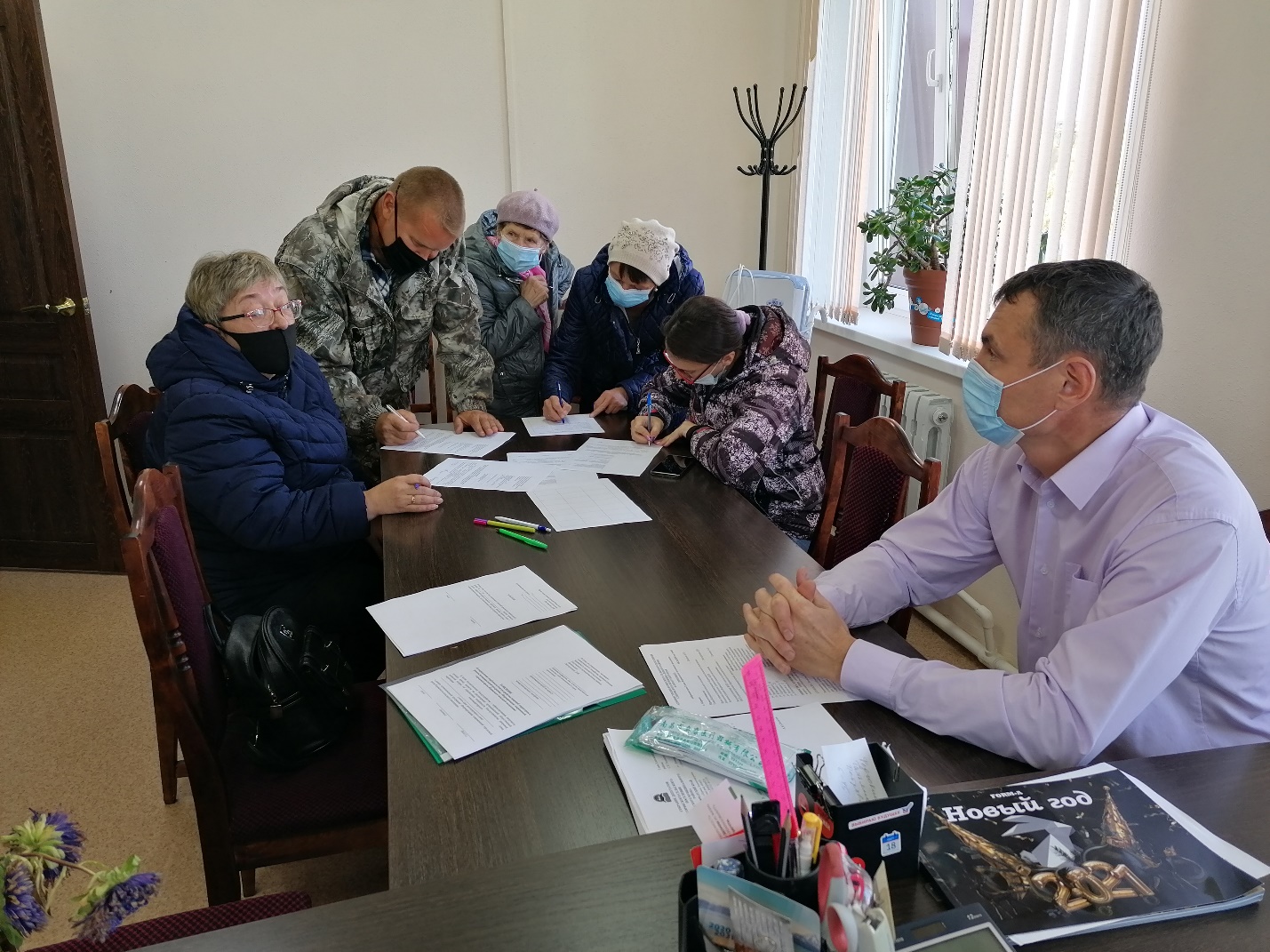 